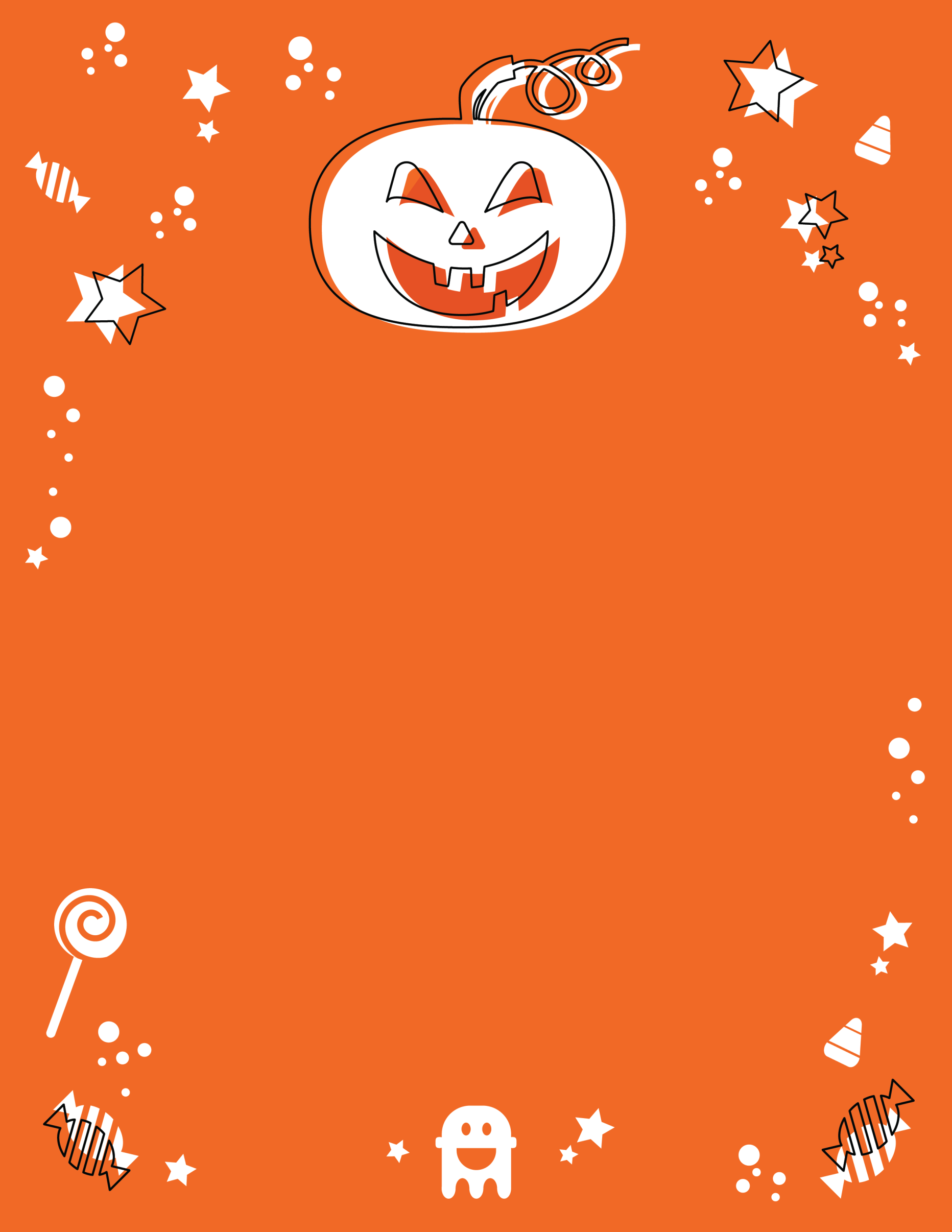 HALLOWEEN PARTYHALLOWEEN PARTYHALLOWEEN PARTYDATEDATEMENUItemItemBrief description of an item or itemsItemItemBrief description of an item or itemsItemItemBrief description of an item or itemsItemItemBrief description of an item or itemsItemItemBrief description of an item or items